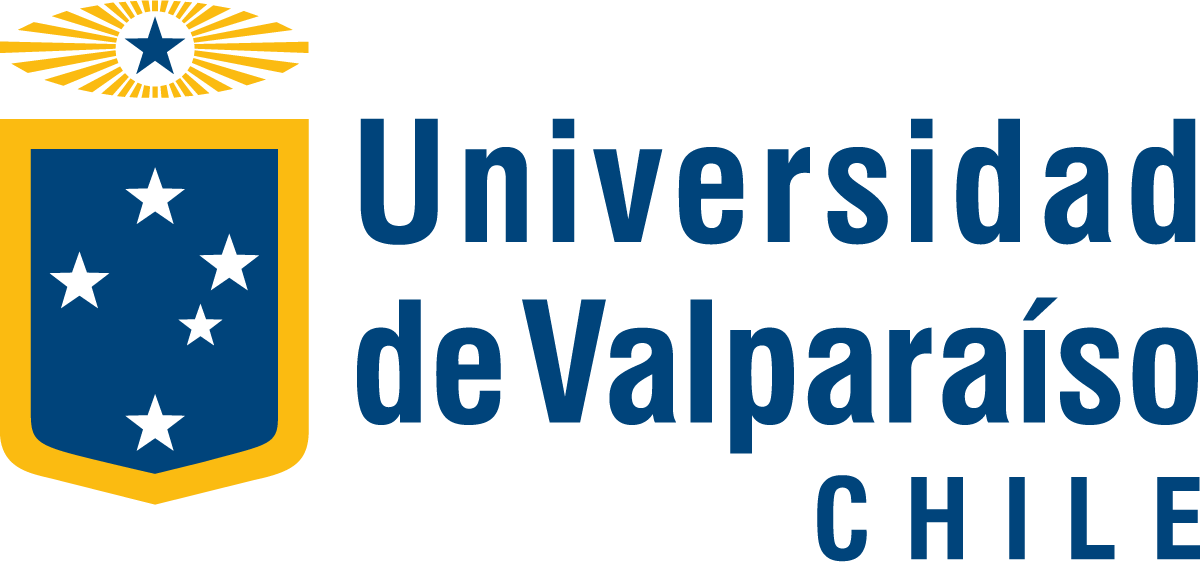 Completar esquema de una Arteria Muscular y representar los procesos indicados.